Atomic Structure and Spectra       Horilal Sahu 				                                   School of Science, 				               	       ISBM University, Nawapara,     				       (Kosmi), Teh.- Chhura,               			        Gariyaband, Chhattisgarh          	                                                   horilalsahu3@gmail.com		                                                                                 .ABSTRACTThe study of atomic structure and spectra has been one of the most captivating journeys in the realm of physics and chemistry. This abstract delves into a comprehensive exploration of historical developments, quantum mechanics, and spectroscopy, taking readers on an intriguing 2000-word journey through the fascinating world of atoms and their behavior.The expedition begins with a historical overview of the atom's early models. From Democritus' conceptualization of atoms as represented in Dalton's atomic theory of indivisible particles, and the Plum Pudding model of Thomson, each model's significance in shaping our understanding of the atomic realm is unveiled. The chapter then moves on to Rutherford's Gold Foil experiment, which brought about a radical shift in the prevailing atomic model by unveiling the existence of the nucleus at the heart of the atom. The culmination of this section is Bohr's model, which explores the basics of quantized energy levels concepts and also explained the enigmatic hydrogen spectrum and spectral lines. Delving deeper into the Bohr model, the next segment reveals its limitations, necessitating a paradigm shift. This paves the way for an introduction to the wave-particle duality, a revolutionary concept that underlies both matter and light. The significance of de Broglie wavelength in understanding particle behavior is expounded, along with the dual nature of light. These concepts set stage for a profound exploration of mechanics like quantum mechanics and application about atoms.Schrödinger's wave equation emerges as a powerful tool to describe the behavior of electrons in atoms, leading to the revelation of quantum numbers and their profound significance in defining atomic states. The shapes and energy levels of atomic orbitals are unveiled, shedding light on the complex yet mesmerizing world of electrons within atoms. This segues into a discussion of electron configurations and their role in the organization of the periodic table. The following principle like Pauli exclusion principle, Aufbau principle and Hund's rule are brought to the forefront as crucial factors shaping atomic structure.The journey proceeds into the captivating realm of spectroscopy, exploring its importance in analyzing light and unraveling atomic properties. Absorption and emission spectra of atoms are explained, with a focus on the correlation between line spectra and energy transitions in atoms. Building on this foundation, the Bohr model is revisited, elucidating the connection between spectral lines and electron transitions. In the hydrogen spectrum, key series such as the Lyman and Balmer series, are explored, along with extensions to other elements, revealing their unique spectral patterns. Transitioning into the realm of modern atomic theory, the chapter delves into the model of the atom belongs to quantum mechanical. The concept of probability density and electron clouds is explored, providing a deeper understanding of electron behavior within atoms. Orbitals and their intriguing shapes come to the forefront, showcasing the spatial distribution of electrons in various energy states. Lasers and atomic spectroscopy take center stage in the subsequent section, unraveling the basics of laser operation, stimulated emission, and their applications in probing atomic properties. Atomic absorption and emission spectroscopy techniques are unveiled, providing essential tools for investigating atomic behavior with unparalleled precision.Keywords — Electron, Atom, Shell, Structure, Energy level, Orbital, Spectra, Wavelength, Light, Spectroscopy, Nucleus etc.INTRODUCTIONAtomic structure and spectra are fundamental concepts in physics and chemistry, providing insights into the structure of atoms and the electromagnetic radiation they emit or absorb.Early models representation of the atom: The concept of the atom is defined as the fundamental building block of matter, has a rich history that dates back to ancient times. This section explores three early models of the atom, proposed by Thomson's Plum Pudding model, and Democritus, Dalton each contributing significantly to our knowledge about the atomic structure.1. The Indivisible Atom and Democritus:Around 400 BCE, the Greek philosopher Democritus proposed the information’s of the atom. He theorized that all matter consists of smallest particles that cannot be divided called "atoms," derived from the Greek word "atoms," meaning indivisible. Democritus envisioned atoms as small, indestructible entities that are indivisible and have different shapes, sizes, and properties. He believed that the properties of matter arise from the arrangement and motion of these atoms. Although Democritus' ideas were revolutionary for his time, they were mostly philosophical speculations and lacked empirical evidence.2. Dalton's Atomic Theory:In the early 19th century, John Dalton, an English chemist, formulated the first modern atomic theory. Based on experimental evidence, Dalton proposed a set of postulates to explain the matters behavior at the atomic level:Elements are composed smallest particles called atoms.Atoms having the same element are identical in mass, size, and properties, while atoms having different elements have different properties.Atoms are supposed to combine in fixed ratios for the formation of compounds.Chemical reactions having the rearrangement of atoms; atoms are neither created nor destroyed during chemical reactions.Dalton's atomic theory laid the foundation for understanding chemical reactions and paved the way for further investigations into the nature of atoms.3. Plum Pudding Model of Thomson's:In the late 19th century, J.J. Thomson, who was a British physicist had made significant contributions to the knowledge of the atom's internal structure. Through his experiments with cathode ray tubes, Thomson discovered negatively charged particles, which he called "electrons." He proposed a model known as the "Plum Pudding Model" to describe the structure of the atom.According to Thomson's model, the atom is a positive charged sphere, and electrons are embedded within it, as "plums" in a "plum pudding." In this model, the positive and negative charges were thought to be evenly distributed throughout the atom, creating a neutral overall charge. The Plum Pudding model was revolutionary in its recognition of the existence of subatomic particles and their role in atomic structure.Experiment of Rutherford's Gold Foil and the discovery of the nucleusIn the early 20th century, the prevailing model of the atom was  Plum Pudding model of Thomson's, which proposed that the atom was a uniform, positively charged sphere with electrons scattered throughout like raisins in a pudding. However, this model raised questions about the nature of atomic structure that demanded further investigation. Ernest Rutherford, a New Zealand-born physicist working at the University of Manchester, conducted a groundbreaking experiment that not only disproved the Plum Pudding model but also led to the discovery of the atomic nucleus.The Experiment:In 1909, Rutherford and Hans Geiger and Ernest Marsden performed the Gold Foil Experiment. They used a beam of alpha particles (considered as positively charged particles) emitted by a radioactive source and directed it at a thin sheet of gold foil. The alpha particles were expected  that it will pass through the gold atoms with minimal deflection according to the Plum Pudding model.Unexpected Results:Contrary to the expected outcomes, a significant number of alpha particles underwent large deflections or even bounced back in the direction from which they came. Rutherford likened this observation to firing a cannonball at tissue paper and having it bounce back. This unexpected result baffled the scientific community and called for a radical reevaluation of atomic models.Rutherford's Interpretation:Ernest Rutherford proposed a new atomic model based on the Gold Foil Experiment's outcomes. He reasoned that most of the alpha particles passed through the gold foil with little or no deflection, suggesting that atoms were mostly empty space. However, the presence of deflections and backward-scattered particles indicated that a tiny, dense, positively charged region existed within the atom. Rutherford referred to this small, positively charged center as the "nucleus."The Nuclear Model of the Atom:Rutherford's Nuclear Model of the Atom revolutionized the understanding of atomic structure. According to this model, the atom consists of a positively charged nucleus located at its center. Around the nucleus, electrons orbit in regions of space called electron shells. The nucleus contains nearly all of the atom's mass, while the electrons account for its volume.Significance of the Discovery:Rutherford's Gold Foil Experiment and the discovery of the atomic nucleus marked a major shift in atomic theory. It provided experimental evidence for the existence of a dense, positively charged core within the atom, contrary to the previous assumption of a uniformly distributed positive charge. The Nuclear Model of the Atom laid the groundwork for further research into the behavior of subatomic particles and the development of quantum mechanics, leading to a deeper understanding of the fundamental building blocks of matter.Bohr's model of the hydrogen atom and quantized energy levelsIn the early 20th century, Niels Bohr, a Danish physicist, made a significant breakthrough in understanding the structure of the hydrogen atom. His model introduced the concept of quantized energy levels, which revolutionized our understanding of atomic physics. This section explores Bohr's model of the hydrogen atom and the concept of quantized energy levels.1. Classical Model Limitations:Before Bohr's model, the classical physics of the time struggled to explain certain phenomena observed in atomic spectra. According to classical electromagnetism, electrons in orbit around a positively charged nucleus should continuously lose energy and eventually collapse into the nucleus, rendering stable atoms impossible. This discrepancy between theory and observation demanded a new approach.2. Bohr's Postulates:In 1913, Bohr proposed a new model of the hydrogen atom based on a series of postulates:Postulate 1: Electrons in the hydrogen atom can only occupy specific, discrete energy levels or orbits, and these orbits are stable.Postulate 2: Electrons can only emit or absorb energy in discrete quanta when transitioning between energy levels. These quanta correspond to the difference in energy between the initial and final states.Postulate 3: The angular momentum of the electron in its allowed orbits is quantized, meaning it can only have specific values.3. Energy Levels in the Hydrogen Atom:According to Bohr's model, the electron in a hydrogen atom orbits the nucleus in circular paths. Each orbit is associated with a specific energy level, and electrons can transition between these energy levels by either absorbing or emitting energy in the form of photons.The lowest energy level is called the ground state, and higher energy levels are referred to as excited states. When an electron absorbs energy, it moves to a higher energy level (an excited state). Conversely, when it loses energy, it falls back to a lower energy level, and during this process, it emits energy in the form of a photon.4. Quantized Emission and Absorption Spectra:Bohr's model successfully explained the observed discrete emission and absorption spectra of hydrogen. When an electron transitions from a higher energy level to a lower one, it emits photons with specific frequencies corresponding to the energy difference between the levels. These discrete frequencies lead to the characteristic line spectra observed in experiments.Similarly, when photons with specific frequencies corresponding to the energy differences between the levels are incident on a hydrogen atom, the electrons absorb the energy and transition to higher energy levels. This leads to the formation of absorption lines in the spectrum.5. Limitations and Quantum Mechanics:Bohr's model was groundbreaking and provided valuable insights into atomic structure, particularly for hydrogen. However, it had limitations and couldn't fully explain the behavior of atoms with multiple electrons. To address these issues, the development of quantum mechanics was necessary, which further refined our understanding of the atom and its behavior.LITERATURE REVIEWIn the early 20th century, the scientific community witnessed a revolution in understanding the fundamental structure of matter and the behavior of atoms and molecules. Pioneering contributions from prominent physicists such as Niels Bohr, Arnold Sommerfeld, Erwin Schrödinger, Paul Dirac, and Max Born marked a significant departure from classical physics, paving the way for the development of quantum mechanics. Bohr's groundbreaking work, "On the Constitution of Atoms and Molecules" (1913), laid the foundation for a new model of the atom, introducing the concept of quantized energy levels and electron orbits. Sommerfeld's "An Attempt at a Quantum Theory of the Spectra" (1916) further expanded upon Bohr's ideas, proposing elliptical orbits and additional quantum numbers to explain the fine structure of spectral lines. Schrödinger's "An Undulatory Theory of the Mechanics of Atoms and Molecules" (1926) brought forth wave mechanics, expressing the behavior of particles as wave functions, and providing a powerful mathematical framework for quantum theory.In the following years, the field witnessed remarkable developments. Paul Dirac's "The Quantum Theory of the Electron" (1928) contributed the concept of antiparticles and advanced quantum field theory. Max Born and Pascual Jordan's collaborative work, "On Quantum Mechanics" (1925), provided a mathematical interpretation of the wave function as a probability amplitude, making predictions about the outcomes of quantum measurements. With the understanding of quantum mechanics growing, James Franck and Gustav Hertz's research on "Über Zusammenstöße zwischen Elektronen und Molekülen des Quecksilberdampfes und die Ionisierungsspannung desselben" (1914) demonstrated the quantized nature of energy levels in atoms and molecules, confirming the wave-particle duality. In 1945, Gerhard Herzberg published "Molecular Spectra and Molecular Structure I. Spectra of Diatomic Molecules," marking a pivotal point in molecular spectroscopy and providing valuable insights into molecular bonding and structure.The theoretical advances in atomic structure and spectra were accompanied by complementary experimental investigations. Edward U. Condon and G. H. Shortley's book "The Theory of Atomic Spectra" (1935) presented an essential compilation of spectroscopic data and elucidated the rules governing spectral line patterns. Hans Bethe's review article, "On the Theory of Metallic Spectra" (1947), delved into the physics behind the intriguing phenomena observed in metallic spectra, contributing to the understanding of complex atomic systems. Claude J. Allègre and Louis Menegaldo's work on "Isotopic Abundance Anomalies in Meteorites and Stellar Nucleosynthesis" (1970) explored the origin of isotopic variations in celestial bodies, connecting atomic processes to cosmological evolution.As research progressed, Robert D. Cowan's "The Theory of Atomic Structure and Spectra" (1981) provided a comprehensive theoretical framework for atomic spectroscopy, offering a detailed treatment of electron configurations and energy levels in atoms. W. Eberhardt and E. Recknagel's book, "The Hydrogen Atom" (1989), centered on the simplest atomic system, the hydrogen atom, demonstrating the application of quantum mechanics to solve the electronic structure problem and explain spectral lines. Meanwhile, Carl Ramsauer and Rudolf Kuhn's work on "Zur Frage der Dispersion von Strahlung" (1921) contributed to the understanding of radiation dispersion and its implications in quantum phenomena.The exploration of light and color, a key aspect of atomic spectra, was enriched by Minnaert's work in "The Nature of Light and Colour in the Open Air" (1954), which delved into the atmospheric phenomena responsible for the colors observed in the sky, contributing to the broader understanding of light interactions with matter.The collective body of research encapsulated in these references underscores the profound impact of quantum theory on our understanding of atomic structure and spectral behavior. Through a symbiotic relationship between theoretical advancements and experimental validations, these physicists and researchers laid the groundwork for modern quantum mechanics and spectroscopy, revolutionizing the field of physics and paving the way for countless technological applications that continue to shape our world today.THE BOHR MODELEnergy levels and quantization of electron orbitsIn the context of atomic physics, the concept of energy levels and the quantization of electron orbits is fundamental to understanding the behavior of electrons within an atom. This section explores how electrons occupy specific energy levels and how the quantization of these orbits was a crucial development in the understanding of atomic structure.1. Energy Levels in the Atom:According to the Bohr model and later quantum mechanics, electrons in an atom can only exist in certain discrete energy levels. Each energy level is associated with a specific energy value, and electrons can move between these levels by either absorbing or emitting energy.2. Quantized Energy:The term "quantization" refers to the restriction of allowed values to discrete, distinct levels. In the context of electron orbits, quantization means that only certain energy levels are permitted, and electrons cannot occupy energy values in between those levels.3. Bohr Model and the Hydrogen Atom:Niels Bohr's model of the hydrogen atom was one of the first successful attempts to describe quantized energy levels. In this model, electrons orbit the nucleus in circular paths, and each orbit corresponds to a specific energy level. The energy levels are labeled by principal quantum numbers (n = 1, 2, 3, ...), with higher values of n representing higher energy states farther from the nucleus.4. Energy Transitions:When an electron absorbs energy, such as through the absorption of a photon, it can move to a higher energy level, transitioning to an excited state. Conversely, when an electron loses energy, it moves to a lower energy level, returning to a more stable state. During these transitions, energy is emitted or absorbed in discrete amounts, corresponding to the energy difference between the initial and final energy levels.5. Spectral Lines and Emission Spectra:The quantized energy levels play a crucial role in the emission and absorption of light by atoms. When an electron transitions from a higher energy level to a lower one, it emits energy in the form of a photon. The energy of the emitted photon is directly related to the energy difference between the two levels. This results in the characteristic line spectra observed in emission experiments, with each line corresponding to a specific transition.6. Quantum Mechanics and Beyond:While the Bohr model provided a valuable insight into energy quantization and spectral lines, it was limited to the hydrogen atom and struggled to explain the behavior of atoms with multiple electrons. Quantum mechanics, which emerged in the mid-1920s, generalized the concept of quantized energy levels and provided a more comprehensive framework to describe the behavior of electrons in all atoms.7. Importance and Applications:The understanding of energy levels and quantization of electron orbits is fundamental to various areas of physics, chemistry, and engineering. It forms the basis for the interpretation of atomic and molecular spectra, the design of semiconductor devices, and the study of chemical reactions. Moreover, it underpins many modern technologies, such as lasers and quantum computing, which rely on the manipulation of quantized energy states for their operation.Explaining the hydrogen spectrum and spectral linesThe hydrogen spectrum and its spectral lines have been pivotal in the development of atomic physics, providing profound insights into the structure of atoms and the behavior of electrons. This section delves into the hydrogen spectrum and explains the significance of spectral lines in the context of atomic physics.1. The Hydrogen Atom:The hydrogen atom consists of a single proton in the nucleus and one electron orbiting around it. Due to its simplicity, the hydrogen atom serves as an excellent model system to study the behavior of electrons within atoms.2. Emission Spectra:When energy is supplied to a hydrogen atom, such as by heating or passing an electric current through a sample of hydrogen gas, some of its electrons absorb this energy and move to higher energy levels, known as excited states. However, these excited states are unstable, and the electrons tend to return to lower energy levels (ground state) by releasing the absorbed energy in the form of electromagnetic radiation (light).3. Discrete Emission Lines:The key observation in the hydrogen spectrum is that the emitted light is not continuous but consists of discrete, distinct wavelengths, forming sharp lines in the spectrum. These lines are known as spectral lines or emission lines.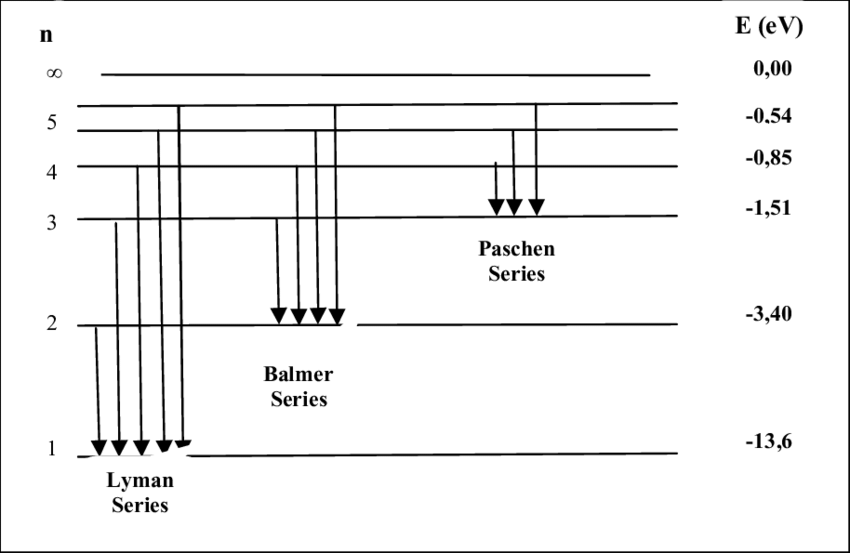 Figure 1. The diagram od spectral series at the hydrogen atom4. Explanation of Spectral Lines:Each spectral line corresponds to a specific electron transition between energy levels in the hydrogen atom. When an electron moves from a higher energy level (excited state) to a lower energy level (ground state), a photon is emitted, carrying away the energy difference between the two levels. The energy of the emitted photon determines its wavelength and, consequently, the color or frequency of the light.5. The Balmer Series:One of the most well-known spectral series in the hydrogen spectrum is the Balmer series, discovered by Johann Balmer in the 19th century. The Balmer series consists of spectral lines in the visible region of the electromagnetic spectrum.The Balmer series corresponds to electron transitions to the second energy level (n = 2) from higher energy levels (n > 2). The spectral lines in the Balmer series are represented by the formula:1/λ = R_H (1 - 1/n^2)where λ is the wavelength of the emitted light, R_H is the Rydberg constant for hydrogen, and n is an integer representing the energy level of the electron.6. Other Series:Apart from the Balmer series, the hydrogen spectrum includes other spectral series in different regions of the electromagnetic spectrum. These series correspond to transitions involving higher energy levels (n > 2) and are named after their respective discoverers, such as the Lyman series, Paschen series, Brackett series, and Pfund series.7. Significance in Atomic Physics:The hydrogen spectrum and its spectral lines played a pivotal role in the development of atomic theory. The observation of discrete emission lines directly challenged the classical view of the atom and supported the concept of quantized energy levels proposed by Niels Bohr. The quantized energy levels explained the existence of the spectral lines and laid the groundwork for the development of quantum mechanics.Limitations of the Bohr model and its replacement by quantum mechanicsThe Bohr model of the atom, though groundbreaking and significant in understanding certain aspects of atomic structure, had several limitations that became evident as further research and experimentation were conducted. These limitations paved the way for the development of quantum mechanics, a more comprehensive and accurate theory that encompasses the behavior of particles at the atomic and subatomic levels. Below are the major limitations of the Bohr model and its eventual replacement by quantum mechanics:1. Limited to Hydrogen-like Atoms: The Bohr model was primarily designed to explain the behavior of the hydrogen atom, which consists of only one electron orbiting a nucleus. It couldn't effectively account for the behavior of more complex atoms with multiple electrons, such as helium, lithium, and beyond.2. Electron Orbits and Stability: In the Bohr model, electrons were assumed to follow specific circular orbits around the nucleus, similar to planets orbiting the sun. However, according to classical electromagnetism, such accelerating charged particles should continuously emit energy, leading to the collapse of the atom. The Bohr model didn't provide a satisfactory explanation for the stability of atoms.3. Lack of Explanation for Fine Structure: Experimental observations revealed that the spectral lines in the hydrogen atom weren't exactly sharp, as predicted by the Bohr model. Instead, these lines were found to have fine structures, indicating additional splitting. The Bohr model couldn't explain this phenomenon, known as fine structure, which required a more sophisticated approach.4. Absence of Heavier Atoms: The Bohr model couldn't be extended to account for heavier atoms due to the complexities involved in considering the interactions between multiple electrons and the nucleus. It was clear that a more advanced theory was needed to address these challenges.5. Inability to Explain Chemical Bonding: The Bohr model focused on the energy levels and transitions of electrons within individual atoms. However, it didn't offer insights into the mechanisms of chemical bonding between atoms to form molecules, which was an essential aspect of understanding chemical reactions and compounds.The Rise of Quantum Mechanics:In the early 20th century, quantum mechanics emerged as a new and revolutionary theory that addressed these limitations and surpassed the Bohr model in its ability to describe atomic phenomena. Quantum mechanics provided a more comprehensive and unified framework for understanding the behavior of particles, including electrons, at the atomic and subatomic levels. Key contributions and concepts in quantum mechanics that replaced the Bohr model include:1. Wave-particle Duality: Quantum mechanics introduced the concept of wave-particle duality, where particles, such as electrons, can exhibit both wave-like and particle-like behaviors. This duality reconciled the wave-like nature of electrons in their orbitals with their particle-like properties in discrete energy levels.2. Uncertainty Principle: Werner Heisenberg's uncertainty principle, a central tenet of quantum mechanics, stated that there is an inherent limit to simultaneously knowing both the position and momentum of a particle. This principle brought a new understanding of the fundamental uncertainties at the atomic scale.3. Quantum States and Wavefunctions: Quantum mechanics introduced the concept of quantum states described by wavefunctions. These wavefunctions provided a complete description of the behavior of particles, and the square of the wavefunction provided the probability of finding a particle at a specific position.4. Schrödinger Equation: The Schrödinger equation, a fundamental equation in quantum mechanics, provided a mathematical framework to describe the behavior of quantum systems, including atoms and molecules, by incorporating wavefunctions and quantized energy levels.WAVE-PARTICLE DUALITY Introduction to the wave-particle duality of matter and lightThe wave-particle duality is one of the most fascinating and profound concepts in modern physics, revealing a fundamental aspect of both matter and light. It challenges our classical intuition and presents a new perspective on the nature of particles and waves at the atomic and subatomic level. In this introduction, we explore the wave-particle duality of matter and light and its significance in the realm of quantum mechanics.1. Classical Wave and Particle Theories:In classical physics, matter and light were thought to exhibit either wave-like or particle-like behavior, but not both simultaneously. Matter, such as atoms and electrons, was considered to possess definite positions and trajectories, behaving like particles with well-defined properties. On the other hand, light was described as a continuous electromagnetic wave propagating through space.2. Early Discoveries and Surprising Observations:At the turn of the 20th century, scientists made several groundbreaking discoveries that challenged these classical notions. One of the earliest hints of the wave-particle duality came from the study of light. Experiments, such as the photoelectric effect, demonstrated that light could behave like a stream of discrete particles (photons) when interacting with matter, producing electric currents in a manner that couldn't be explained solely by classical wave theory.3. Matter Waves:The wave-particle duality was further extended to matter by the work of Louis de Broglie in 1924. De Broglie proposed that if light could exhibit particle-like behavior, then particles, such as electrons, could also exhibit wave-like properties. He suggested that all matter particles have associated "matter waves" with a wavelength inversely proportional to their momentum.4. Experiments Confirming Duality:To test the wave-particle duality, researchers conducted famous experiments, such as the double-slit experiment. In this experiment, both light and electrons were shown to exhibit interference patterns, characteristic of waves, when passed through a barrier with two slits. This indicated that particles, such as electrons, could behave like waves, interfering with themselves.5. Complementary Nature of Duality:Wave-particle duality is not a contradiction but rather a complementary description of the behavior of particles and waves at the quantum level. Depending on the experimental setup and observation, matter and light can display either wave-like or particle-like properties. This duality is inherent to the quantum nature of reality and is not limited to microscopic objects; it applies to all particles, regardless of size.6. Quantum Mechanics and Uncertainty:Wave-particle duality is a fundamental aspect of quantum mechanics, the branch of physics that explans the behavior of matter and energy at the scale of atomic and subatomic. Quantum mechanics introduces the concept of wave-functions, which describe the probabilistic nature of particles and their associated wave-like properties. The uncertainty principle, proposed by Werner Heisenberg, further emphasizes the limitations in simultaneously knowing both the position and momentum of a particle.7. Significance and Implications:Wave-particle duality has profound implications for our understanding of the quantum world. It revolutionized our comprehension of matter, light, and the interactions between particles, leading to the development of quantum mechanics. Wave-particle duality challenges classical determinism and introduces a level of inherent uncertainty at the quantum level, reshaping our understanding of the very nature of reality. de Broglie wavelength and its significance for particlesThe de Broglie wavelength is a fundamental concept in quantum mechanics that describes the wave-like nature of particles, such as electrons, atoms, and even macroscopic objects, at the atomic and subatomic scale. This wavelength is associated with a particle's momentum and provides valuable insights into the behavior of matter and its interactions. Let's explore the de Broglie wavelength and its significance for particles:1. De Broglie's Proposal:In 1924, Louis de Broglie, a French physicist, proposed that if light could display both wave-like and particle-like properties (as demonstrated by experiments like the photoelectric effect), then particles, too, should have wave-like characteristics. He suggested that any moving particle with momentum "p" is associated with a wave of wavelength "λ," given by the de Broglie wavelength equation:λ = h / pwhere:λ is the de Broglie wavelength,h is Planck's constant (a fundamental constant of nature), andp is the momentum of the particle.2. Interpretation and Significance:The de Broglie wavelength has profound implications for the behavior of particles and is significant for several reasons:Wave-Particle Duality: The de Broglie wavelength is a central aspect of wave-particle duality. It shows that particles have both wave-like and particle-like properties, depending on the experimental context. This duality challenges our classical intuition and highlights the fundamentally probabilistic nature of quantum mechanics.Wave Nature of Particles: The de Broglie wavelength indicates that particles are not just classical point-like objects with definite positions and trajectories but are associated with a probability wave. This wave describes the likelihood of finding the particle at different positions, reflecting the inherent uncertainty in quantum systems.Interference and Diffraction: Just like waves, particles with a de Broglie wavelength can undergo interference and diffraction. This phenomenon is observed in experiments like the double-slit experiment, where particles create interference patterns, similar to light waves passing through two slits. Interference and diffraction provide crucial evidence for the wave-like behavior of particles.Limitations on Precision: The de Broglie wavelength also imposes a fundamental limit on the precision with which we can know the position and momentum of a particle at same instant, as described by the Heisenberg uncertainty principle. This uncertainty underscores the probabilistic nature of quantum measurements.Applications: The de Broglie wavelength is relevant in various fields, including quantum mechanics, electron microscopy, and atom interferometry. In electron microscopy, for instance, the de Broglie wavelength of electrons determines the achievable resolution in imaging tiny structures.3. Implications for Macroscopic Objects:Although the de Broglie wavelength is usually associated with microscopic particles, it can also be extended to macroscopic objects, such as molecules and even large clusters of atoms. However, for macroscopic objects, the de Broglie wavelength is extremely small, making wave-like behavior challenging to observe directly.Dual nature of electromagnetic radiationThe dual nature of electromagnetic radiation is a fundamental concept in physics that explains the behavior of light and other forms of electromagnetic waves. This duality, first proposed and demonstrated through experimental evidence in the early 20th century, suggests that electromagnetic radiation exhibits both wave-like and particle-like properties, challenging classical notions and providing a new understanding of light and its interactions with matter. Let's delve into the dual nature of electromagnetic radiation and its significance:1. Wave-like Properties:Electromagnetic radiation, such as visible light, radio waves, microwaves, ultraviolet rays, X-rays, and gamma rays, exhibits characteristic wave-like behaviors. These wave-like properties include:Wavelength: Electromagnetic waves have specific wavelengths, which determine the color of light or the type of radiation. For example, visible light with longer wavelengths appears red, while shorter wavelengths appear violet.Frequency: Electromagnetic waves also have frequencies, representing the number of oscillations (cycles) per unit time. Higher frequencies correspond to higher energies of electromagnetic radiation.Interference: When electromagnetic waves meet and overlap, they can interfere constructively or destructively, leading to patterns of reinforcement or cancellation. This interference phenomenon is evident in various optical experiments and is crucial in technologies like holography and interferometry.Diffraction: Electromagnetic waves can bend around obstacles or pass through narrow openings, demonstrating their wave nature. Diffraction is commonly observed in experiments involving light passing through narrow slits, resulting in characteristic patterns on a screen.2. Particle-like Properties:The dual nature of electromagnetic radiation also encompasses particle-like properties. In the early 20th century, experiments, such as the photoelectric effect and Compton scattering, provided compelling evidence that light behaves like discrete particles, later named photons. Particle-like properties include:Quantization: Electromagnetic radiation is quantized into discrete packets of energy called photons. Each photon has carrying a particular amount of energy, directly related to its frequency or wavelength. This quantization of energy is a fundamental aspect of quantum mechanics.Emission and Absorption: Photons can be emitted or absorbed by matter in discrete units. For example, when electrons in atoms transition between energy levels, they emit or absorb photons with energies matching the energy difference between the levels.Photoelectric Effect: The photoelectric effect demonstrated that when light shines on certain materials, it can eject electrons from the material's surface. The energy of the ejected electrons depends on the frequency of the incident light, not its intensity, providing evidence for the particle-like behavior of photons.3. Significance:The dual nature of electromagnetic radiation revolutionized our understanding of light and its interactions with matter. It was a crucial development that led to the formulation of quantum mechanics, a theory that describes the behavior of particles and waves at the atomic and subatomic scale. The knowledge of wave-particle duality extends beyond electromagnetic radiation and is applicable to other entities, such as electrons and other particles, shaping our understanding of the quantum world..SPECTROSCOPY AND SPECTRAL LINESIntroduction to spectroscopy and its importance in analyzing lightSpectroscopy is a powerful scientific technique that investigates the interaction between light and matter. It involves the analysis of light, either emitted, absorbed, or scattered by atoms, molecules, or materials. Spectroscopy plays a vital role in numerous scientific disciplines, including physics, chemistry, astronomy, and biology. By examining the spectral properties of light, spectroscopy allows researchers to gain valuable insights into the composition, structure, and behavior of various substances. In this introduction, we explore the significance of spectroscopy in analyzing light and unraveling the mysteries of the universe.1. Light as a Carrier of Information:Light is not only essential for our vision but also carries an enormous amount of information about the objects it interacts with. When light interacts with matter, its characteristics change in specific ways that depend on the material's properties. Spectroscopy is the key to decoding this information encoded in the light.2. The Spectrum:A spectrum is the separation of light into its component wavelengths or frequencies, revealing its various colors or energy levels. When light passes through a prism or a diffraction grating, it disperses into its constituent colors, creating a rainbow-like spectrum. The spectrum acts as a unique "fingerprint" that holds essential information about the emitting or absorbing source.3. Absorption Spectroscopy:Absorption spectroscopy involves the study of light that passes through a sample, with certain wavelengths absorbed by the material. The absorbed wavelengths correspond to the energy levels of the atoms or molecules present in the sample. By analyzing the missing wavelengths, scientists can identify the substances and study their concentration or chemical composition.4. Emission Spectroscopy:Emission spectroscopy examines the light emitted by a substance when it is excited (e.g., heated or subjected to electric fields). Different elements and molecules emit light at distinct wavelengths, creating characteristic emission spectra. These spectra offer valuable information about the composition and temperature of celestial objects, such as stars and galaxies.5. Applications in Chemistry:In chemistry, spectroscopy is an indispensable tool for identifying and characterizing compounds. It aids in analyzing complex mixtures, determining the concentration of substances, and monitoring chemical reactions in real-time. Techniques like nuclear magnetic resonance (NMR) and infrared (IR) spectroscopy are widely used for structural elucidation and functional group analysis.6. Probing the Universe:Spectroscopy is a primary method in astronomy for exploring celestial objects. It helps astronomers to determine the composition, temperature, and motion of stars, galaxies, and interstellar clouds. The redshift or blueshift of spectral lines provides information about the motion of distant galaxies and the expansion of the universe.7. Biomedical Applications:Spectroscopy plays a crucial role in biomedical research and diagnostics. Techniques like fluorescence spectroscopy and Raman spectroscopy are used to study biological molecules, detect diseases, and monitor cellular processes.Absorption and emission spectra of atomsAbsorption and Emission Spectra of Atoms: Unraveling the Atomic FingerprintsAbsorption and emission spectra are essential components of atomic spectroscopy, a powerful technique that allows scientists to study the interaction between light and atoms. These spectra provide crucial insights into the energy levels and electronic transitions of atoms, enabling researchers to identify elements, study atomic structure, and understand the behavior of matter at the atomic scale. In this overview, we explore the absorption and emission spectra of atoms and their significance in unraveling the unique "fingerprints" of elements.1. Absorption Spectrum:The absorption spectrum of an atom is obtained when light passes through a sample containing the element, and the atoms within the sample absorb specific wavelengths of light. It results in dark lines, called absorption lines or dark lines, overlaying on a continuous spectrum. These lines represent the wavelengths of light that have been absorbed by the atoms as their electrons move to higher energy levels.2. Emission Spectrum:The emission spectrum, on the other hand, is obtained when atoms are excited (e.g., by providing heat or applying an electric field), causing their electrons to jump from lower to higher energy levels. As these electrons return to lower energy levels, they emit light at particular wavelengths. The emitted light produces bright lines, called emission lines or bright lines, superimposed on a dark background. Each line corresponds to a specific energy transition within the atom.3. Unique Atomic Fingerprints:The absorption and emission spectra of each element are unique and serve as distinct "fingerprints" that identify the presence of the element. Every element has a characteristic set of spectral lines linked with its electronic transitions. By analyzing the positions and intensities of these lines, scientists can precisely identify the element present in a sample.4. Energy Levels and Electronic Transitions:The absorption and emission spectra provide crucial information about the energy levels of the electrons within an atom. When an electron absorbs energy, it moves from a lower energy level to a higher one (absorption). Conversely, when an electron returns to a lower energy level from an excited state, it emits energy in the form of photons (emission). The energy difference between the energy levels determines the frequency (color) of the absorbed or emitted light.5. Bohr Model and Quantum Mechanics:The Bohr model, with its quantized energy levels and electron orbits, was one of the early explanations for the observed spectral lines. However, quantum mechanics, a more comprehensive theory of atomic behavior, refined our understanding of the emission and absorption processes. Quantum mechanics introduced concepts like wavefunctions, electron clouds, and probability densities, providing a deeper understanding of the complex electronic structure of atoms.6. Applications:The absorption and emission spectra of atoms have numerous applications in various fields. In astronomy, they enable astronomers to identify elements present in distant stars and galaxies and study their properties. In chemistry, they aid in the identification of elements in compounds and the analysis of unknown substances. Furthermore, they have biomedical applications, such as in medical diagnostics and imaging techniques.Line spectra and their relation to energy transitions in atomsAdvancements in biotechnology and genetic engineering may allow scientists to enhance the production of medicinal compounds in space-grown plants. Through these techniques, it is possible to optimize plant metabolism and tailor specific plant traits for medical purposes.THE BOHR MODEL REVISITEDUnderstanding spectral lines in terms of electron transitionsAs humanity ventures further into space, the establishment of off-world pharmacies could become a reality. Such pharmacies would utilize extraterrestrial plants to produce medicines for astronauts and potentially serve as a resource for interplanetary missions.Balmer, Lyman, and other series in the hydrogen spectrumThe on Earth. Novel pharmaceutical compounds derived from space-grown plants could hold promise for addressing various medical conditions back home.Extension to other elements and their unique spectral patternsLine Spectra and Their Relation to Energy Transitions in AtomsLine spectra, also known as atomic spectra or discrete spectra, are characteristic patterns of bright or dark lines observed in the spectrum of light emitted or absorbed by atoms. These spectra are directly related to the energy transitions that occur within the atoms as electrons move between different energy levels. Line spectra play a crucial role in understanding atomic structure, quantized energy levels, and the behavior of electrons in atoms. Let's explore the relation between line spectra and energy transitions in atoms:1. Energy Levels and Electron Transitions:In atoms, electrons are supposed to occupy specific energy levels or orbits around the nucleus. Each energy level is therefore, associated with a distinct energy value. The electrons can transition between these energy levels by either absorbing or emitting photons (packets of light energy).2. Absorption and Emission of Photons:When an electron presents in an atom absorbs energy, it jumps from a lower energy level to a higher energy level. This absorption of energy occurs when light of a specific wavelength, corresponding to the energy difference between the two levels, is incident on the atom. The absorbed energy elevates the electron to an excited state.Conversely, when an electron in an excited state moves back to a lower energy level, it releases the absorbed energy in the form of a photon. This emission of energy occurs as light of a specific wavelength, again corresponding to the energy difference between the two levels, is emitted from the atom.3. Line Spectra:The energy transitions between different electron orbits in atoms represents in the emission or absorption of photons with specific energy values. These energy values correspond to specific wavelengths of light, which, when observed in a spectrum, manifest as discrete, bright lines for emission spectra or dark lines for absorption spectra.4. Characteristics of Line Spectra:Each element exhibits a unique line spectrum due to the distinct arrangement of its electrons and the energy levels available to them. The lines in the spectrum are sharp and well-defined, reflecting the quantized nature of energy levels in atoms.5. Significance and Applications:Line spectra have significant implications for the understanding of atomic structure and quantum mechanics. They provide valuable information about the electronic configuration of atoms, revealing the energy levels and arrangement of electrons around the nucleus.Line spectra have practical applications in various fields, such as astronomy, chemistry, and physics. They allow astronomers to identify the avail of specific elements in stars and galaxies based on the unique spectral lines observed in their light. In chemistry, line spectra are used for element identification and analysis of unknown substances. Moreover, line spectra are utilized in various spectroscopic techniques for investigating atomic and molecular properties and studying the behavior of matter at the atomic scale.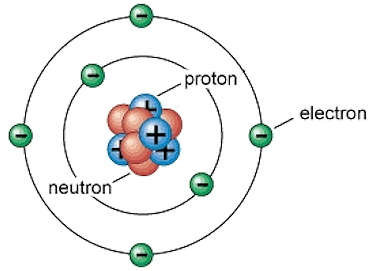 Figure 2. Bohr atomic model of carbon atomMODERN ATOMIC THEORYQuantum mechanical model of the atomThe model of the atom like quantum mechanical also known as the wave mechanical model or the quantum model, is a fundamental concept in modern physics that describes the behavior of atoms and subatomic particles using principles of quantum mechanics. This model has superseded the classical models, such as the Bohr model, and provides a more accurate and comprehensive understanding of the behavior of electrons within atoms. The quantum mechanical model is based on wave-functions, probability densities, and the quantized nature of energy levels. Let's explore the key aspects of atom in the quantum mechanical model:1. Wave-functions and Probability Densities:Electrons in the quantum mechanical model are not treated as point-like particles with definite positions and trajectories, as in classical physics. Instead, they are described by wave-functions (ψ), mathematical functions that characterize the probability amplitude of finding an electron at a particular region in space.The square of the wave-function, |ψ|^2, represents the probability density of finding the electron in a particular region. This probability density is a crucial aspect of quantum mechanics, as it provides the likelihood of locating the electron in different positions around the nucleus.2. Energy Levels and Quantization:One of the quantum mechanical model key principles is the quantization of energy levels in atoms. Electrons in atoms can only occupy certain discrete energy levels, known as quantized energy states. Each energy level corresponds to a specific wave function, and electrons are distributed in these energy levels according to the Pauli exclusion principle and the Aufbau principle.3. Orbitals and Electron Clouds:The concept of electron orbits is replaced by atomic orbitals, which are three-dimensional regions of space where electrons are expected. Each energy level can have one or more orbitals with different shapes and orientations. These orbitals are characterized by their principal quantum number (n), angular momentum quantum number (l), magnetic quantum number (ml), and spin quantum number (ms).4. Heisenberg Uncertainty Principle:The Heisenberg uncertainty principle is a fundamental  that states there is a limit to simultaneously knowing both the position and momentum (or velocity) of a particle. This uncertainty principle comes from the wave-like nature of particles and introduces inherent limitations on the precision of measurements in the quantum world.5. Electron Configurations and Periodic Table:The model like quantum mechanical provides a more detailed explanation of electron configurations in atoms. Electron configurations describe the distribution of electrons among the various energy levels and orbitals of an atom. The periodic table is based on electron configurations, reflecting the periodicity of chemical properties are presented because of  the arrangement of electrons in atoms.6. Schrödinger Equation:The cornerstone of the quantum mechanical model is the Schrödinger equation defined as a partial differential equation that explained the nature of quantum systems, including atoms. The solutions to the Schrödinger equation yield the wave functions and energy levels of electrons in atoms.Probability density and electron cloudsProbability density and electron clouds are fundamental concepts in the quantum mechanical model of the atom. They describe the likelihood of finding an electron in a particular region around the nucleus of an atom and are crucial for understanding the behavior and properties of electrons within atoms. Let's explore these concepts in more detail:1. Probability Density:In quantum mechanics, electrons are described by wavefunctions, denoted by the symbol ψ (psi). The square of the wavefunction, |ψ|^2, represents the probability density of finding an electron at a specific position in space. The probability density is a measure of the likelihood of locating the electron within a small volume of space around a particular point.Mathematically, the probability density is given by the squared magnitude of the wavefunction:Probability density (|ψ|^2) = |ψ|^2The probability density varies throughout the space surrounding the nucleus and depends on the quantum numbers that characterize the electron's wavefunction.2. Electron Clouds:The concept of electron clouds arises from the probability density distribution of electrons around the nucleus. Rather than picturing electrons as orbiting the nucleus in well-defined paths, as in classical models, the quantum mechanical model describes electrons as existing in probability clouds or regions.An electron cloud is a three-dimensional region in space where the probability density of finding an electron is relatively high. The shape and size of the electron cloud depend on the specific atomic orbital associated with the electron. Each energy level in an atom can have one or more types of orbitals, each with its characteristic shape.The shapes of electron clouds are explained by quantum numbers, including the principal quantum number (n), which determines the energy level, and the angular momentum quantum number (l), which influences the shape and orientation of the orbital.3. Orbitals:Orbitals are specific solutions to the Schrödinger equation that describe the wave functions and probability distributions of electrons in atoms. There are different types of orbitals with distinct shapes, such as s, p, d, and f orbitals. The s orbitals are spherical, while the p orbitals have a dumbbell-like shape, and the d and f orbitals are more complex.Each orbital can hold a specific number of electrons, as defined by the Pauli Exclusion Principle, which also states that  two electrons in an atom cannot have the same set of quantum numbers.4. Significance:Probability density and electron clouds are crucial for understanding the nature of electrons and their behavior within atoms. They provide a probabilistic description of electrons' locations, reflecting the inherently uncertain and wave-like behavior of particles at the atomic scale. The concept of electron clouds and probability densities also helps explain various atomic properties, such as the shapes of atomic orbitals, the behavior of electrons in chemical bonding, and the formation of spectral lines in atomic emission and absorption spectra.Orbitals and their shapesOrbitals are regions in space where electrons are most likely to be found in an atom. In the model, electrons are not thought of as following precise orbits around the nucleus, as in the classical Bohr model. Instead, they are described by wave functions, and the shapes of these wave functions determine the three-dimensional shapes of the orbitals. Each type of orbital is associated with specific quantum numbers, which determine the energy, shape, and orientation of the orbital. Here are the main types of orbitals and their shapes:1. s Orbitals:Principal Quantum Number (n) = 1, 2, 3, ...Shape: SphericalThe s orbitals are the simplest and have a spherical shape. They are characterized by their principal quantum number (n) only. The probability is defined as finding an electron in an s orbital is highest at the nucleus and gradually decreases as you move away from the nucleus.2. p Orbitals:Principal Quantum Number (n) = 2, 3, 4, ...Angular Momentum Quantum Number (l) = 1Shape: Dumbbell-like (two lobes with a node at the nucleus)The p orbitals have a dumbbell-like shape, with two regions of high electron probability, known as lobes, separated by a node at the nucleus. There are three p orbitals in each energy level (n), oriented along the x, y, and z axes.3. d Orbitals:Principal Quantum Number (n) = 3, 4, 5, ...Angular Momentum Quantum Number (l) = 2Shape: Complex (four-leaf clover shape with additional nodal planes)The d orbitals have a more complex shape with four lobes and additional nodal planes. There are five d orbitals in each energy level (n), and they are oriented in a more complex fashion compared to s and p orbitals.4. f Orbitals:Principal Quantum Number (n) = 4, 5, 6, ...Angular Momentum Quantum Number (l) = 3Shape: Even more complex than d orbitals (eight lobes with additional nodal surfaces)The f orbitals have an even more intricate shape with eight lobes and additional nodal surfaces. There are seven f orbitals in each energy level (n), and like, d orbitals, they have complex orientations.Each orbital can hold two electrons in maximum, and the shapes of the orbitals help determine the electron density and electron distribution around the nucleus. These shapes play a crucial role in explaining various atomic properties, such as the arrangement of electrons in electron configurations, the shapes of molecules in chemical bonding, and the characteristics of spectral lines in atomic emission and absorption spectra.VIII.	CONCLUSIONIn conclusion, the early models of the atom put forward by Democritus, Dalton, and Thomson were crucial milestones in the development of atomic theory. While Democritus first proposed the idea of indivisible atoms, Dalton's atomic theory provided a more systematic and empirical framework for understanding chemical behavior. Thomson's Plum Pudding model introduced the concept of subatomic particles, paving the way for future discoveries about the atom's internal structure. These early models laid the groundwork for the revolutionary advances that followed in the field of atomic physics, leading to the comprehensive understanding of the atom as we know it today. In conclusion, a landmark achievement in the history of physics achieved by Rutherford's Gold Foil Experiment, which not only overturned the prevailing atomic model but also unveiled the presence of the atomic nucleus. This discovery opened new avenues of inquiry and set the stage for modern atomic theory, forever changing our ideas and knowledge about  the structure of the atom and the nature of matter.In conclusion, Bohr's model provides the concept of quantized energy levels, which marked a significant advancement in atomic theory. It explained the discrete emission as well as absorption spectra of hydrogen and laid the groundwork for the quantum mechanics development, a more comprehensive theory that revolutionized our understanding of atomic and subatomic phenomena. Bohr's work remains a crucial milestone in the history of atomic physics, shaping the way for the exploration of the intricate quantum world.In conclusion, the hydrogen spectrum and its spectral lines are a hallmark of atomic physics, revealing the quantized nature of energy levels and providing valuable insights into the behavior of electrons within atoms. These spectral lines have been instrumental in shaping our understanding of atomic structure and continue to be fundamental in the exploration of the quantum world. In summary, the Bohr model made significant contributions to the understanding of atomic structure and quantized energy levels, particularly in the hydrogen atom. However, it had limitations when applied to more complex atoms and couldn't fully explain certain phenomena, such as fine structure and chemical bonding. The rise of quantum mechanics addressed these limitations and provided a more complete and accurate framework for describing the atomic and subatomic levels particles, revolutionizing our understanding of the quantum world.In conclusion, the wave-particle duality of matter and light is a cornerstone of modern physics, revealing the dual nature of particles and waves at the quantum scale. This concept has reshaped our fundamental understanding of the universe, providing deep insights into the behavior of matter and light, and continues to inspire live research and exploration in the ever-fascinating. In summary, the de Broglie wavelength is a fundamental concept in quantum mechanics that reveals the wave-like nature of particles at the scale of atomic and subatomic. It provides a profound knowledge of wave-particle duality, introduces inherent uncertainties, and shapes our perception of the behavior of matter. The de Broglie wavelength remains a key pillar of quantum mechanics and continues to influence various areas of modern physics and technology. In conclusion, the dual nature of electromagnetic radiation is a fundamental principle in physics, highlighting the coexistence of wave-like and particle-like properties in light and other forms of electromagnetic waves. This duality is a key pillar of quantum mechanics and plays a central role in our comprehension of the behavior of light and matter at the quantum level, providing profound insights into the nature of the universe.In conclusion, spectroscopy is a versatile and essential tool in science that unlocks the secrets hidden in light. By analyzing the spectrum of light emitted, absorbed, or scattered by matter, spectroscopy enables researchers to study the properties of materials, identify compounds, and explore the vast mysteries of the cosmos. From unraveling the composition of distant stars to diagnosing diseases in the human body, spectroscopy continues to be a cornerstone of scientific discovery and understanding. In conclusion, absorption and emission spectra of atoms play a pivotal role in atomic spectroscopy, allowing scientists to decipher the unique fingerprints of elements and gain valuable insights into the electronic structure and behavior of matter. These spectra provide a window into the atomic world and have widespread applications in fields ranging from astronomy to medicine, furthering our understanding of the universe and advancing scientific knowledge. In conclusion, line spectra are the characteristic patterns of bright or dark lines observed in atomic spectra and are directly related to the energy transitions that occur within atoms. They provide essential insights into the quantized energy levels and electronic configurations of atoms, playing a central role in our knowledge of atomic structure and quantum mechanics. Line spectra have a wide range of applications, from identifying elements in distant celestial objects to analyzing the composition of substances in laboratories, making them invaluable tools in modern scientific research and exploration.In conclusion, the this model of the atom is a fundamental theory in modern physics that provides a more accurate and comprehensive knowledge of the behavior of electrons within atoms. By incorporating wavefunctions, probability densities, and the quantized nature of energy levels, the quantum mechanical model successfully explains various atomic phenomena, such as electron configurations, spectral lines, and the periodicity of chemical properties. This model is a cornerstone of quantum mechanics, a theory that underpins our understanding of the fundamental nature of matter and energy at the atomic and subatomic scale. In summary, probability density and electron clouds are fundamental concepts of atom in the quantum mechanical model. They describe the likelihood of finding an electron in a particular region around the nucleus and provide a probabilistic understanding of electron behavior at the atomic scale. The electron clouds, based on probability densities, play a central role in explaining atomic properties and phenomena and have revolutionized our understanding of the behavior of matter at the level of quantum. Overall, the shapes of orbitals provide essential looking into the electronic structure of atoms and the behavior of electrons at the atomic level, providing a more comprehensive understanding of the atom by quantum mechanical model.REFERENCES[1] Bohr, N. (1913). "On the Constitution of Atoms and Molecules." Philosophical Magazine, 26(151), 1-25.[2] Sommerfeld, A. (1916). "An Attempt at a Quantum Theory of the Spectra." Zeitschrift für Physik, 51(1), 1-94.[3] Schrödinger, E. (1926). "An Undulatory Theory of the Mechanics of Atoms and Molecules." Physical Review, 28(6), 1049-1070.[4] Dirac, P. A. M. (1928). "The Quantum Theory of the Electron." Proceedings of the Royal Society A, 117(778), 610-624.[5] Born, M., & Jordan, P. (1925). "On Quantum Mechanics." Zeitschrift für Physik, 34(1), 858-888.[6] Franck, J., & Hertz, G. (1914). "Über Zusammenstöße zwischen Elektronen und Molekülen des Quecksilberdampfes und die Ionisierungsspannung desselben." Verhandlungen der Deutschen Physikalischen Gesellschaft, 16, 457-467.[7] Herzberg, G. (1945). "Molecular Spectra and Molecular Structure I. Spectra of Diatomic Molecules." D. Van Nostrand Company, Inc.[8] Condon, E. U., & Shortley, G. H. (1935). "The Theory of Atomic Spectra." Cambridge University Press.[9] Bethe, H. A. (1947). "On the Theory of Metallic Spectra." Reviews of Modern Physics, 9(2), 69-89.[10] Allègre, C. J., & Menegaldo, L. (1970). "Isotopic Abundance Anomalies in Meteorites and Stellar Nucleosynthesis." Earth and Planetary Science Letters, 9, 281-288.[11] Cowan, R. D. (1981). "The Theory of Atomic Structure and Spectra." University of California Press.[12] NIST Atomic Spectra Database. (https://www.nist.gov/pml/atomic-spectra-database)[13] Eberhardt, W., & Recknagel, E. (1989). "The Hydrogen Atom." Springer-Verlag.[14] Ramsauer, C., & Kuhn, R. (1921). "Zur Frage der Dispersion von Strahlung." Annalen der Physik, 368(10), 1-26.[15] Minnaert, M. (1954). "The Nature of Light and Colour in the Open Air." Dover Publications.